О внесении изменений в постановление администрации Красночетайского района Чувашской Республики от 28.01.2016 г. №36  «Об утверждении Положения об организации питания обучающихся в муниципальных образовательных  организациях Красночетайского района Чувашской Республики»             В соответствии с Федеральным законом от 29 декабря 2012 года N 273-ФЗ "Об образовании", Указом Президента Российской Федерации от 5 мая 1992 года N 431 "О мерах по социальной поддержке многодетных семей", Постановлением Главного государственного санитарного врача Российской Федерации от 29 декабря 2010 года N 189 "Об утверждении СанПиН 2.4.2.2821-10" "Санитарно-эпидемиологические требования к условиям и организации обучения в общеобразовательных учреждениях", Законом Чувашской Республики от 30 июля 2013 года N 50 "Об образовании в Чувашской Республики", Законом Чувашской Республики от 24 ноября 2004 года N 48 "О социальной поддержке детей в Чувашской Республике" и в целях укрепления здоровья детей и подростков, администрация Красночетайского района Чувашской Республики   постановляет:               1. Внести в постановление от 28.01.2016 г. №36 «Об утверждении Положения об организации питания обучающихся в муниципальных образовательных  организациях Красночетайского района Чувашской Республики» следующие изменения:              - п.4.1.изложить в следующей редакции: «Льготное питание в образовательных организациях в размере 100% от стоимости питания предоставляется:- обучающимся с ограниченными возможностями здоровья;-детям-сиротам и детям, оставшихся без попечения родителей, лицам из числа детей-сирот и детям, оставшимся без попечения родителей, лицам, потерявшим в период обучения обоих родителей или единственного родителя, находящимся на полном государственном обеспечении, в соответствии с законом Чувашской Республики.Финансирование льготного питания осуществляется за счет средств администрации Красночетайского района Чувашской Республики».- п.4.5. изложить в следующей редакции: « Льгота на питание предоставляется на основании следующих документов:1) Для обучающихся с ограниченными возможностями здоровья:- заявления от родителей или лиц, их заменяющих;- копии паспортов родителей или законных представителей;- копии свидетельств о рождении детей;- справки о составе семьи;- копии справок об установлении инвалидности по решению учреждения медико-социальной экспертизы, медицинского заключения врачебной комиссии и иных документов;2) Для  детей-сирот и детей, оставшихся без попечения родителей, лиц из числа детей-сирот и детей, оставшихся без попечения родителей, лиц, потерявших в период обучения обоих родителей или единственного родителя, находящихся на полном государственном обеспечении, в соответствии с законом Чувашской Республики:- заявления от родителей или лиц, их заменяющих;- копии паспортов родителей или законных представителей;- копии свидетельств о рождении детей;- справки о составе семьи;- свидетельства  о смерти родителей или законных представителей, решения суда, вступившего в законную силу и иных документов.2. Контроль за исполнением настоящего постановления возложить на  заместителя главы администрации -  начальника отдела образования  И.Н.Живоева.3. Настоящее постановление вступает в силу со дня его официального опубликования.Глава администрацииКрасночетайского района						      А.В. БашкировСогласовано:Заместитель главы администрации –начальник отдела образования                        ________________________     И.Н.ЖивоевЗаведующий сектором правовой работы       ________________________      В.Н.Кондратьева   Подготовила 	                                                _________________________    Т.И. Уляндыметодист по дошкольному образованиюЧĂВАШ РЕСПУБЛИКИ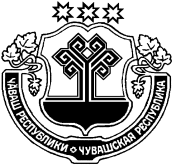 ХĔРЛĔ ЧУТАЙ РАЙОН администрацийĔЧУВАШСКАЯ РЕСПУБЛИКА  АДМИНИСТРАЦИЯ КРАСНОЧЕТАЙСКОГО РАЙОНАйышĂну 30.07.2018  327 №Хĕрлĕ Чутай салиПОСТАНОВЛЕНИЕ30.07.2018  № 327село Красные Четаи